人事給与・庶務事務システム及び会計年度任用職員給与計算システム機器等の賃貸借調達仕様書2023年（令和５年）８月札幌市総務局職員部「資料提供申込書・受領書・資料閲覧者の追加に関する申請書」を提出したものに対し、表 5-1の資料の閲覧を許可する。本業務の調達に参加するものは、必ず資料の閲覧を行い、内容を把握した上で提案すること。表 5-1　閲覧資料一覧No.資料名概要1人事給与・庶務事務システム及び会計年度任用職員給与計算システム基盤等の更新業務　要件定義書本システム基盤更新の要件定義書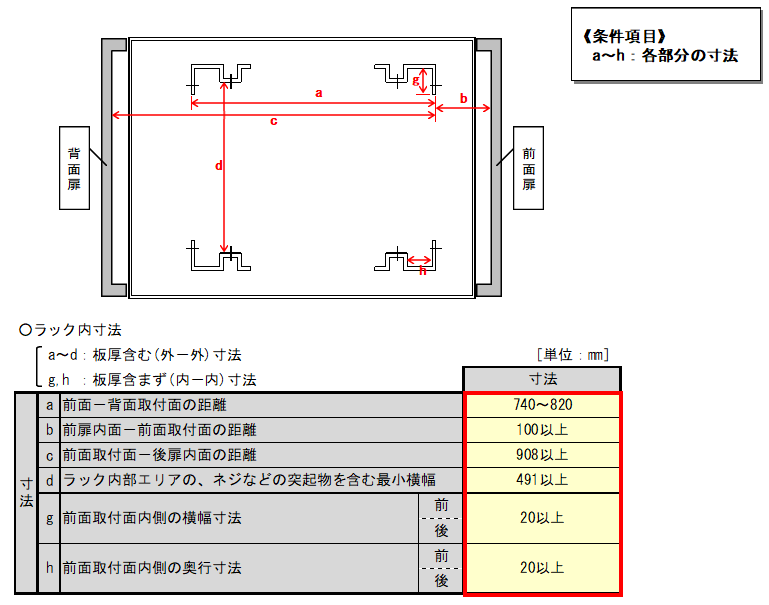 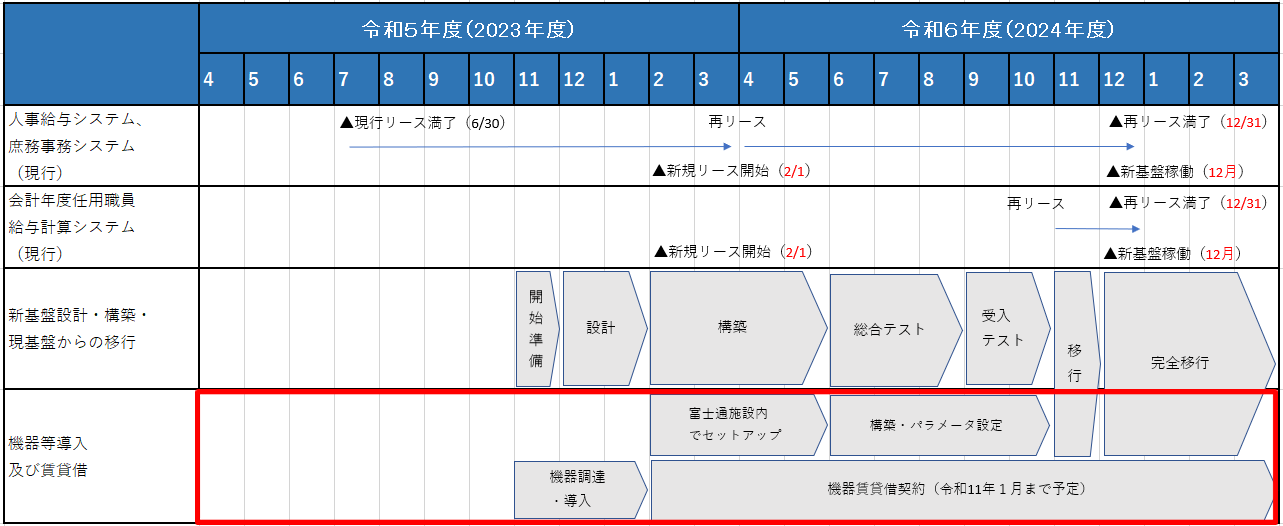 